PEDIDO DE INFORMAÇÕES 02/2023Excelentíssimo Senhor Prefeito Municipal, Dr. Edmilson Busatto O Vereador, Fabio Porto Martins, nos termos do regimentais e ouvindo plenário, requer seja encaminhado a esta Casa Legislativa as seguintes informações:- Quantas Agentes Comunitárias de Saúde o município possui?- Quais os nomes das Agentes e localidades por elas atendidas?- Quais as regiões que não são atendidas pelas agentes e por quais motivos? Mensagem Justificativa:           O pedido de informações torna-se necessário para que possa ser esclarecido para os munícipes sobre as regiões atendidas e porque algumas regiões não são abrangidas.Atenciosamente,Sala de Sessões, 21 de fevereiro de 2023.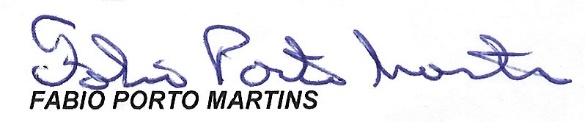 